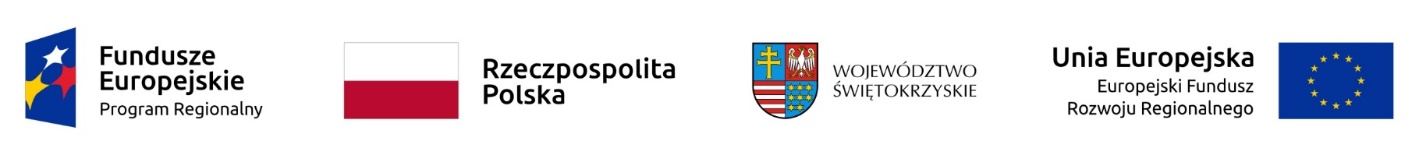 Pieczęć zamawiającegooznaczenie sprawy AZP 241-145/2018	Zbiorcze zestawienie ofert złożonych w terminie Pakiet nr 1 Zamawiający informuje, że kwota jaką zamierza przeznaczyć na sfinansowanie zamówienia wynosi: 351 165,00 zł brutto.Numer ofertyNazwa (firma) i adres wykonawcyCena netto zł. brutto zł Termin realizacji zamówienia Okres gwarancji  Termin płatności 1.ncNETcom Sp.zo.oul. Domaniówki 1/1B25-413 KielceNetto: 283 028,00 złBrutto: 348 124,44 złDo 20 dni od daty podpisania umowy36 miesięcy30 dni od daty doręczenia faktury